				        Bewandert. Begeistert. Bewährt.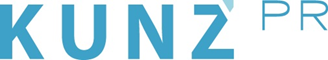 Presse-Info Kitzbüheler Alpen16. August 2022Laufend Genuss entdecken: „KAT Walk trifft KochArt“(Kitzbüheler Alpen) Erlesene Weine, heimische Forellen und handgemachter Käse – so exklusiv kehren Wanderer unterwegs auf dem KAT Walk ein. Der Weitwanderweg führt einmal quer durch die Kitzbüheler Alpen, von der Hohen Salve über das Brixental und St. Johann in Tirol bis hinüber ins Pillerseetal. Von 30. September bis 7. Oktober steht er mit dem geführten Angebot „KAT Walk trifft KochArt“ erstmals ganz unter dem Genuss-Motto: In Begleitung von heimischen Bergwanderführern besuchen Gäste auf dem Weg liegende KochArt-Betriebe, die besonders großen Wert auf regionale und hochwertige Küche legen. Wer teilnehmen möchte, bucht entweder die gesamte Tour (inkl. Rundum-sorglos-Paket mit Übernachtungen, Gepäcktransport, KochArt-Paket und geführter Wanderung ab 1000 Euro p. P.) oder wählt einzelne Tagesetappen (mit Gästekarte ab 18 Euro p. P.). Anmeldung bis sieben Tage zuvor in den Tourismusbüros oder unter info@kat-walk.at, info@kitzalps.com. www.kat-walk.at, www.kochart.tirolHinweis: Die Langfassung des Textes und weitere Fotos werden am 18. August versendet.